ANSS pārbaudes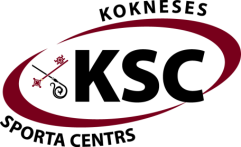 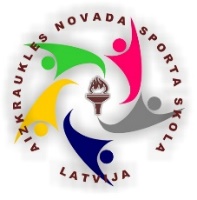 Sacensību 60m un tāllēkšanāNOLIKUMSMĒRĶI UN UZDEVUMIPopularizēt vieglatlētiku novada un Latvijas iedzīvotāju vidū.Veicināt veselīgu dzīvesveiduPārbaudīt audzēkņu sportisko sagatavotību.SACENSĪBU VIETA UN LAIKS Sacensības notiek Aizkraukles sporta centrā 2022.gada 10.novembrī plkst. 17:00. DALĪBNIEKISacensībās piedalās ANSS audzēkņi. Sacensības notiek divās grupās – vīrieši un sievietes. Visas vecuma grupas tiek vērtētas kopā.PIETEIKŠANĀS UN FINANSIĀLIE NOTEIKUMIDalībnieki piesakās sacensībām sacensību dienā uz vietas pirms starta. Sacensībās nav dalības maksa. SACENSĪBU DISCIPLĪNAS UN UZVARĒTĀJU NOTEIKŠANASacensības norisināsies šādās disciplīnās: tāllēkšana, 60m. Visi dalībnieki, neatkarīgi no vecuma, tiek vērtēti tikai divās grupās – vīrieši un sievietes. APBALVOŠANASacensību dalībniekus neapbalvo.SACENSĪBU VADĪBASacensības organizē Kokneses sporta centrs kopā ar Aizkraukles novada sporta skolu. Jebkuru jautājumu gadījumā lūdzu sazināties ar KSC – 29360940 vai sportacentrs@koknese.lv.TIESNEŠISacensības tiesā organizatoru nozīmēti tiesneši, sacensības protokolē organizatoru nozīmēti sekretāri.CITI NOTEIKUMISacensību organizatori un tiesneši garantē godīgu un precīzu sacensību izvešanas kārtību un to prasīs arī no sacensību dalībniekiem. Katrs dalībnieks atbild par savu atbilstību sacensību nolikumam. Dalībnieks ar savu parakstu pieteikumā apliecina veselības stāvokļa atbilstību izvēlētajai slodzei.PRIVĀTUMS Piesakoties sacensībām, jūs piekrītat, ka jūsu personas dati (vārds, uzvārds, vecums) un jūsu sniegums un rezultāti var tikt izmantoti sacensību atspoguļošanai, kā arī sacensības var tikt fotografētas un/vai filmētas un iegūtie foto/video materiāli var būt publiski pieejami sabiedrības informēšanai par sacensību norisi.